Publicado en Barcelona  el 09/12/2020 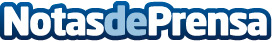 Un 66% de los españoles comprarán online en las Navidades más digitalesAunque el 69% de las personas que realizarán compras online reconoce que también hará compras presenciales, estas cifras demuestran el avance hacia la cashless society, ya que muchos pagos se harán desde dispositivos tecnológicos. La fintech española ID Finance ha elaborado un estudio para conocer el comportamiento de los ciudadanos españoles en un diciembre marcado por las restricciones de movimiento y por la limitación de aforos en las tiendas físicasDatos de contacto:Bambu PR 93 592 97 25Nota de prensa publicada en: https://www.notasdeprensa.es/un-66-de-los-espanoles-compraran-online-en-las Categorias: Finanzas Telecomunicaciones Sociedad Consumo http://www.notasdeprensa.es